REAL ESTATE AUCTIONFRIDAY JUNE 14                                4:30 P.M.Edna Southard1422 S. Burchard Ave., Freeport, IL1950 2-Bedroom Home: Lg. Kitchen w/ all major appliances, Living Rm, Hardwood floors, Full Basement, Attached Garage.Note: House is in good condition. Good schools, low tax. Great starter home or rental property!Terms: Cash w/ 10% down day of sale. Balance at closing 30 days. Sold as- is. Come prepared to buy. Call auctioneer for questions and viewing.Also to sell right before Real Estate:2003 Buick Century Car w/ V-6, full power, only 59,211 miles. Sells!					   Check new website for pictures: Proauctionsllc.com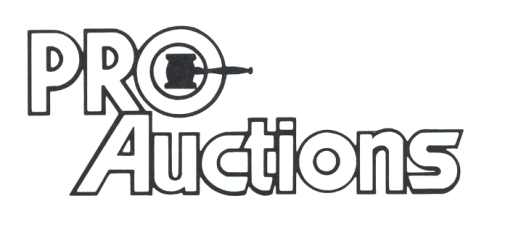 						RICK GARNHART, AUCTIONEERGerman Valley, IL   815-238-3044IL Lic: 440000901                       